1 – InformationNotre prestataire est la société de restauration Api .Les plats seront préparés à la cuisine centrale de Mondeville et la livraison sera faite à l’école.Nous garderons le système de rationnaires (enfants qui mangent à jour(s) fixe(s)) et occasionnels. 1- Tarifs : un tarif unique de 5 euros pour les occasionnels, un tarif pour les rationnaires en maternelle de 4,50 euros par repas,un tarif pour les rationnaires en primaire de 4,60 euros par repas.2 – Inscriptions Rationnaires :Votre enfant doit être inscrit en juin  sur la fiche ci-jointe.Il peut  manger de un à quatre jours par semaine. L’inscription sera valable pour toute l’année scolaire.Occasionnels :Les repas occasionnels devront être impérativement signalés au moins 48 heures à l’avance et seront facturés 5 € par repas.Le règlement de ce (ces) repas sera à remettre à Josiane ou à l’enseignante de votre enfant avant 8h45, sous enveloppe, avec le nom, prénom et classe de l’enfant en précisant le ou les jours de repas à réserver.Aucune inscription ne sera prise en compte sans le règlement. 3 - Facturations des rationnaires Les factures seront établies à partir des repas du mois et avec retrait du repas si absence prévue et signalée 48h avant.Le règlement devra être effectué avec les contributions, par chèque à l’ordre de l’OGEC St Joseph ou par prélèvement si vous avez choisi ce type de règlement pour les contributions.4- Absences des rationnaires et occasionnels:Les repas ne seront remboursés que si nous avons été avertis 48 heures à l’avance. Pour cela, vous devrez avertir l’enseignante de votre enfant ou Josiane qui se chargera de noter l’absence en vue de la facturation.5- Changement de régime :Il sera possible de demander la modification des jours de cantine prévus au forfait initial à la fin de chaque trimestre. Il faudra prévenir le plus tôt possible. Les changements réguliers ne seront pas possibles. Merci de votre compréhension. DOCUMENTS A RETOURNER IMPERATIVEMENT AVANT LE 01 juin 2020(A remettre à l’enseignante de l’enfant)Nom des parents :……………………………...Inscriptions CantinePrénom de l’enfantClasseLUNDIMARDIJEUDIVENDREDI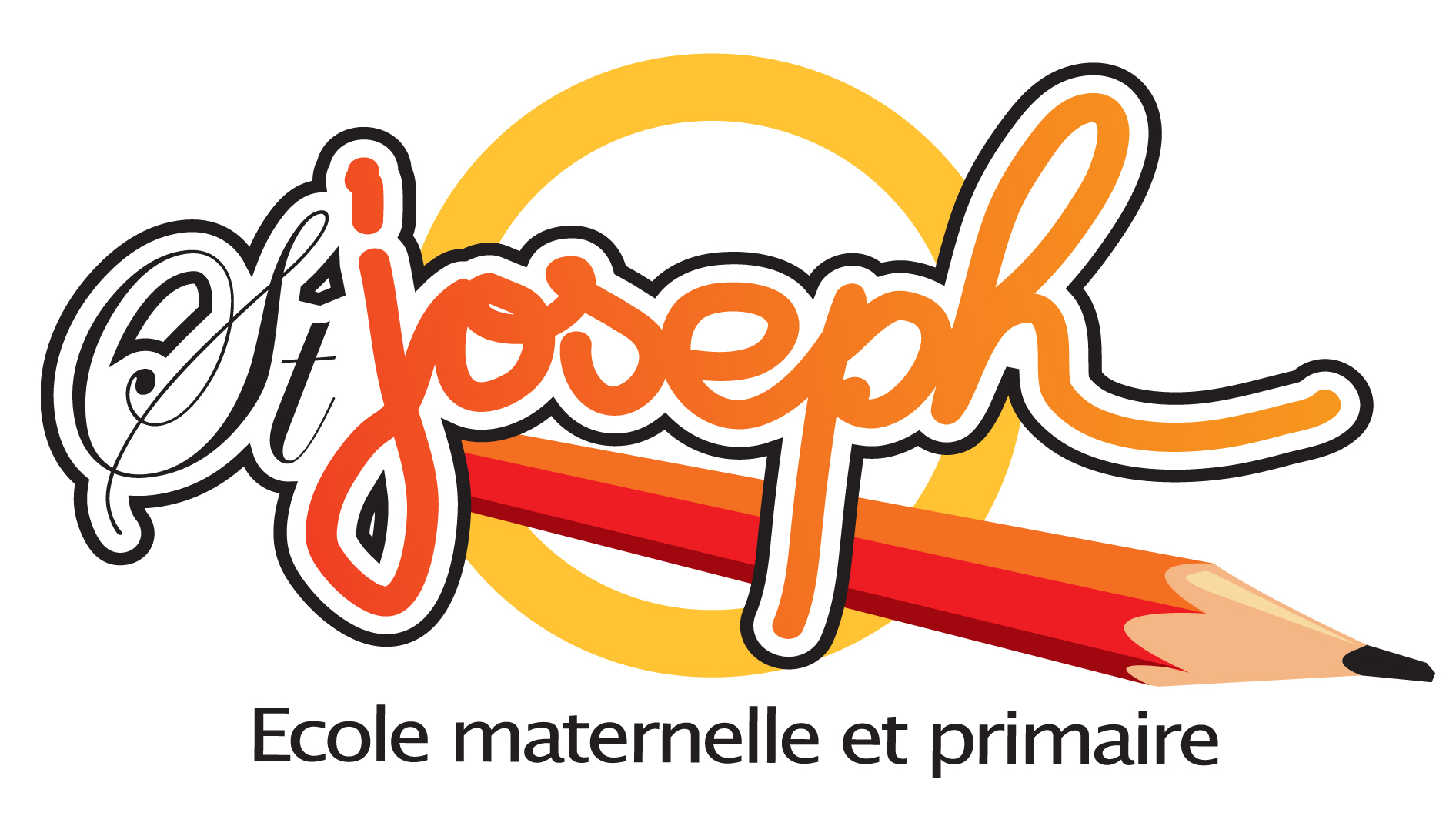 